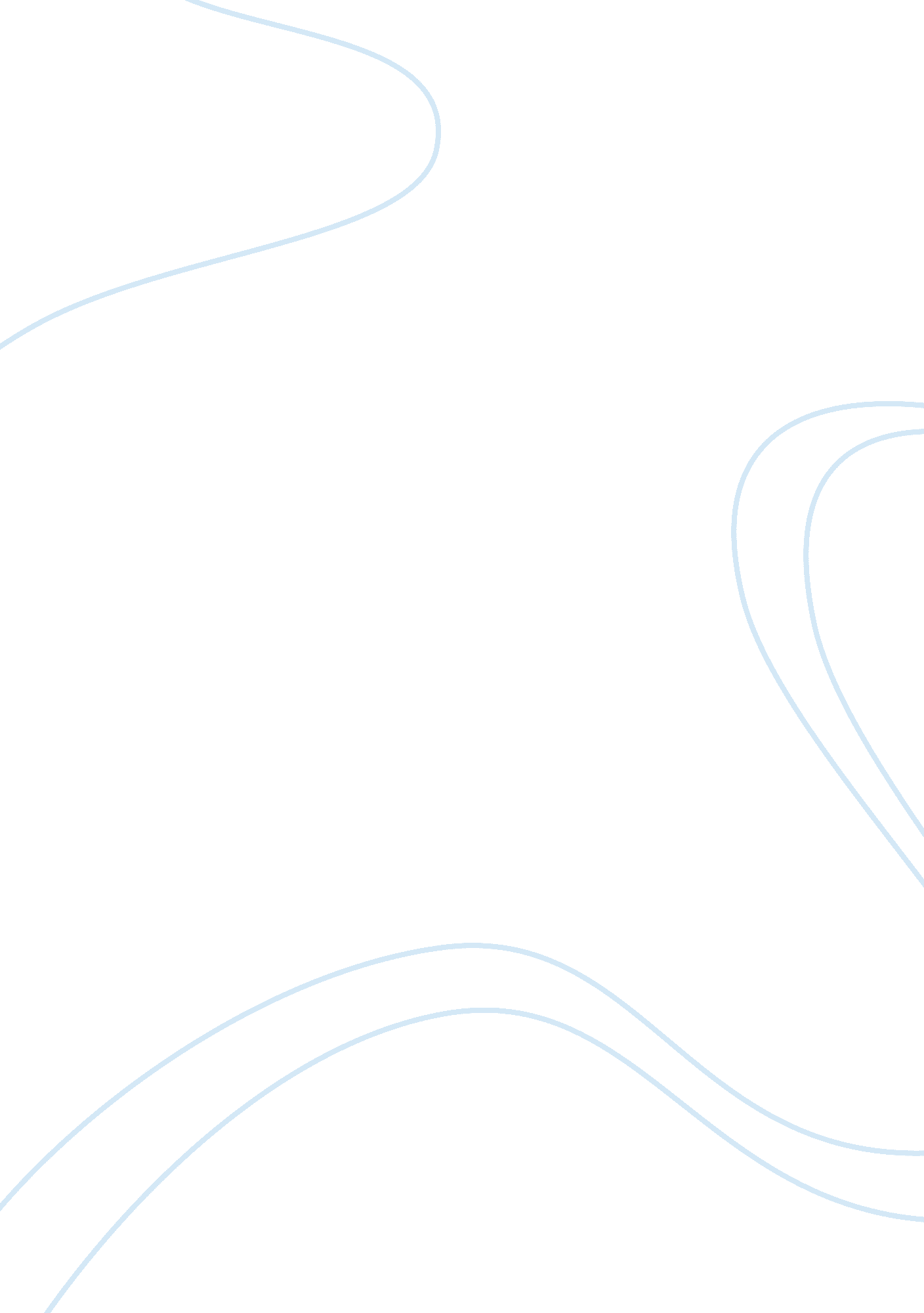 Macbeth suffers a terrible downfall – who is to blame? is it all his fault? is he...Literature, Books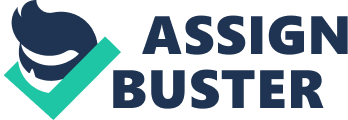 In the play" Macbeth", Macbeth suffers a terrible downfall. At the begining of the play he is fearless and brave he doesn't have a care in the world but by the end he has become corrupted and a fearful, tretorous man. At first we don't see Macbeth we only hear about him all we know at the begining is that he is in battle fighting the norwegians and alongside him is Banquo his dearest friend. The king discribes him as " Brave Macbeth" for his fighting shows he is brave as well as fearless so later in the play for this he is rewarded Thane of Glamis. Along the way homewe hear about the 3 witches or as Macbeth calls them " The Instruments Of Darkness", Macbeth and Banquorun into them and they give Macbeth 3 predictions which are 1)He Becomes Thane of Cawdor 2)He Becomes Thane of Glamis 3)He Becomes King He does not belive it but he is already Thane of Cawdor and anyone would know that. After hearing this Banquo askes about him and the witches say that he will not be king himself but his children or children's children will be, both Macbeth and Banquo are intrigued by what they have herd but when Macbeth askes to know more the witches vanish. This shows that these witches started everything off as you will see when the story moves on. When Macbeth arives back at his camp a messenger brings the news that he has become Thane of Glamis which was the witches second prediction. Glad to hear the news the witches brang him as well as becoming Thane of Glamis, Macbth write's his wife (Lady Macbeth) a letter telling her what has happened, as Lady Macbeth reads the letter she builds up an idea in her head. By the time she had finished reading it she had a plan to make Macbeth king. This plan was to murder The king in his sleep and make it look like the guards did it by placeing the bloody knifes on them. When Macbeth hears of this plan in his head he thinks to himself " should i or should i not kill the king" he doen't know weather to be loyal to his king or to his wife. In the end he decides to choose his wifeand go through with the murder. As he is walking to the kings chamber he see's a floating knife in his way which he things is a sign to go through with it (or is it a sign of guilt?) then blood appears on the knife and he knows what to do he murders The king. The murder was not shown on stage because the King/Queen always came to see shakespear's plays and if they see themself's getting murdered they might think that someones plotting against them. Macbeth also kills the guards so he has less chance of being found out. Lady Macbeth acts as if it can be forgotten she tells Macbeth to wash his hands clean of the blood and he will never be cought. In the morning when the king is discovered Macbeth tries to cover up his tracks; " Loyal, and neutral, in a moment; No man, the expedition of my violent love" this is what Macbeth says when the guards are dicovered he said that he killed them in anger after finding out about the murder of The king. Lady Macbeth faints to draw attenchion away from Macbeth. When the air to the throne finds out the king is dead flees to another country. The killing of Banquo is a simple thing to explain, Macbeth has him killed because of the witches predictions. He believes that Banquo's children or children's children will take over his throne so he has him killed BUT! his son Fleaunce escapes. When Macbeth orders the killing of Macduffsfamilyit is so dreadful because he wants Macduff dead not his family. I think that he has hem killed so thatMacduff is corupted and gives himself up. At the end of the play Macbeth changes totally in personallity and everything. From Starting of as brave, fearless Macbeth to feaful Macbeth. He believes he is invinsable that he can not be killed but he soon finds out that he is wrong. Macbeths weak points in this story were his wife, the witches and his conchance. Killing the king was his own choise but is wife also played a big part in killing him telling Macbeth " He wasn't a man if he didn't go though with it" he also believed it was what he had to do after seeing the floating dagger covered in blood. EVIL! evil is a man whom kills his king, evil is a man who kills his best friend, evil is a man who kills someone elses wife and children! I believethat Macbeth is infact evil for what he did to his king, best frend and Macduffs family. In the begining i don't think he would have even dreamt of doing such a thing but after hearing the witches predictions he changes, his heart turns black and all he cares about is being King of Scotland that was his goal and as far as he was concerned nothing was going to stop him by getting in his way! 